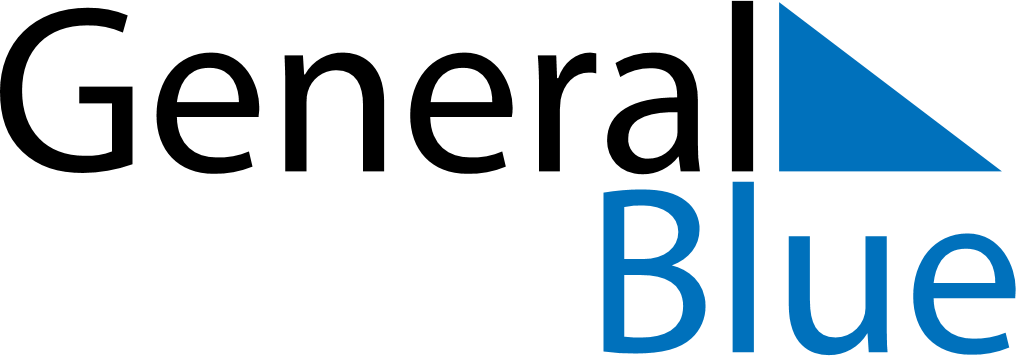 Turkey 2030 HolidaysTurkey 2030 HolidaysDATENAME OF HOLIDAYJanuary 1, 2030TuesdayNew Year’s DayFebruary 4, 2030MondayEnd of Ramadan (Eid al-Fitr)April 13, 2030SaturdayFeast of the Sacrifice (Eid al-Adha)April 23, 2030TuesdayNational Sovereignty and Children’s DayMay 1, 2030WednesdayLabour and Solidarity DayMay 19, 2030SundayCommemoration of Atatürk, Youth and Sports DayJuly 15, 2030MondayDemocracy and National Unity DayAugust 30, 2030FridayVictory DayOctober 29, 2030TuesdayRepublic Day